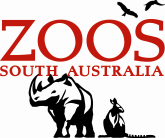 APPLICATION FORM (Applications are to be no longer than 4 pages in length)CHECKLIST:I have clearly addressed the ESSENTIAL criteria for the role and have given details of my practical experience in this area.I have clearly addressed the DESIRABLE and/or ADVANTAGEOUS criteria for this role and given detail of my practical experience in these areas.I have outlined any qualifications I possess that are required for the position and/or support my application.I have attached any relevant documentation, as requested in the advert (e.g. CV)I confirm that the details provided in this application are correct and are a true representation of my skills and experience.Name: _____________________ Signature: ___________________ Date: ___/___/______Name:Position: (if Zoo SA Employee)Line Manager:(if Zoo SA Employee)Contact Number: Position applied for; (please circle application)     1 x FTE Senior Keeper Native Mammals & Herpetofauna     1 x FTE Senior Keeper Native Mammals & Herpetofauna     1 x FTE Senior Keeper Native Mammals & HerpetofaunaEvidence of your skills and or experience that matches the ESSENTIAL criteria: RELEVANT HUSBANDRY EXPERIENCENative MammalsHerpetofauna (including venomous handling)Other relevant experience: (such as introductions, breeding programmes, etc.)RELEVANT HUSBANDRY EXPERIENCENative MammalsHerpetofauna (including venomous handling)Other relevant experience: (such as introductions, breeding programmes, etc.)RELEVANT HUSBANDRY EXPERIENCENative MammalsHerpetofauna (including venomous handling)Other relevant experience: (such as introductions, breeding programmes, etc.)Evidence of your skills and or experience that matches the selection criteria :PEOPLE MANAGEMENT SKILLSANIMAL TRAINING AND CONDITIONINGCOMMUNICATION SKILLSCUSTOMER SERVICE SKILLSPRESENTATION AND PUBLIC SPEAKING SKILLSPEOPLE MANAGEMENT SKILLSANIMAL TRAINING AND CONDITIONINGCOMMUNICATION SKILLSCUSTOMER SERVICE SKILLSPRESENTATION AND PUBLIC SPEAKING SKILLSPEOPLE MANAGEMENT SKILLSANIMAL TRAINING AND CONDITIONINGCOMMUNICATION SKILLSCUSTOMER SERVICE SKILLSPRESENTATION AND PUBLIC SPEAKING SKILLSQualifications:Relevant Certificate III achieved          Yes    / No If Yes Date completed: ___________If No Number of modules completed: __________Relevant Certificate III achieved          Yes    / No If Yes Date completed: ___________If No Number of modules completed: __________Relevant Certificate III achieved          Yes    / No If Yes Date completed: ___________If No Number of modules completed: __________